      СОТРУДНИЧЕСТВО С РОДИТЕЛЯМИ В ПЕРИОД АДАПТАЦИИ ДЕТЕЙ РАННЕГО ВОЗРАСТА К УСЛОВИЯМ ДОУКак известно, адаптация – это процесс вхождения дошкольника в новую среду, его возможность приспособиться к тем условиям, в которых он оказывается. Повышение приспособительных возможностей ребенка, обогащение его социальных контактов очень существенны для формирования личности ребенка.Процесс адаптации оказывается сложной ситуацией не только для ребенка, но и для родителя.  Для того чтобы адаптация ребенка к новым условиям прошла максимально спокойно и быстро, родителям необходимо как можно больше знать об особенностях этого достаточно сложного периода. Взаимодействии с родителями мы осуществляем на основе следующих принципов:•        Системность, четкая целенаправленность и плановость;•        Дифференцированный подход к взаимодействию с родителями;•        Возрастной характер взаимодействия с родителями;•        Открытость и доброжелательность.Адаптация – длительный процесс, включающий в себя два больших этапа, каждый из которых имеет свои собственные цели и задачи.Первый этап – подготовительный. Наша работа с родителями нацелена на то, чтобы развить их педагогическую компетентность, помочь семье найти ответы на интересующие их вопросы по воспитанию детей, привлечь родителей к сотрудничеству в плане поиска единых подходов в деле воспитания. Проводится экскурсия по помещениям ДОУ.  Родителей знакомят с возрастных особенностями детей и причинами, вызывающими стрессовое состояние, им дают рекомендации по подготовительным мероприятиям, которые в дальнейшем помогут малышам спокойно влиться в новую, особенную жизнь детского сада.  Второй этап адаптационного периода – прием детей в группу. Родителям разъясняют, что у каждого ребенка свои сроки адаптации, что они зависят от его индивидуально – типологических особенностей, а также от того, насколько серьезно его подготовили к этому этапу жизни. Особое внимание родителей обращается на то, что для успешного прохождения этого периода просто необходимы слаженные действия окружающих его взрослых людей, как воспитателей, так и родителей.Даются рекомендации по профилактическим мерам подготовки детей (сбалансированный рацион питания, витаминизация, обработка носоглотки, щадящий режим в домашних условиях и т.д.), родителям объясняют, почему все же дети могут заболеть.Мы, воспитатели, рекомендуем с первых дней прихода детей в дошкольное учреждение сформировать у них безбоязненное, спокойное и положительное отношение к детскому саду. Даем советы родителям, как правильно вести себя с ребенком, чтобы не вызвать у него тревоги, напряжения, сформировать положительное отношение к воспитателю, как к доброму и интересному взрослому; быть помощником воспитателю в решении текущих задач.  Нами выработаны определенные рекомендации для родителей:- Домашний режим необходимо привести в соответствие с режимом группы нашего детского сада.- Ввести в рацион питания новые для ребенка блюда и ознакомиться с разработанным меню детского сада.- Дома необходимо обучать ребенка всем навыкам самообслуживания: одеваться, раздеваться, умываться, вытирать руки, проситься на горшок, самостоятельно кушать, пользуясь ложкой.- Одежда должна быть удобна для ребенка данного возраста.   	- Обязательно расширять у ребенка "социальный горизонт", Он должен общаться со сверстниками на игровых площадках, ходить в гости к друзьям, гулять по городу с родителями, оставаться ночевать у бабушки и т.д. При таком опыте, у ребенка исчезнет боязнь общения со сверстниками и взрослыми.- Прививать ребенку желание идти в детский сад, формировать у него положительную установку.- Обеспечить эмоциональную поддержку со стороны родителей: необходимо говорить, ребенку, что его любят, брать на руки, обнимать. Если родители будут спокойно и с положительными эмоциями относиться к такому важному событию, как посещение малышом детского сада, то процесс адаптации будет протекать наименее болезненно.- Необходимо избегать обсуждения при ребенке проблем, волнующих родителей, которые связаны с детским садом.- Неукоснительно соблюдать дома режим дня в период адаптации, необходимо в выходные дни больше гулять, а эмоциональную нагрузку важно снизить.Срок адаптационного периода напрямую зависит от индивидуальных особенностей малыша. Если ребенок любознателен, коммуникабелен и активен, то его адаптационный период проходит относительно легко и быстро. Если малыш невозмутим, медлителен, любит уединение с игрушками, а громкие разговоры и шум ровесников его раздражают. Несмотря на то, что он умеет сам одеваться и "ходить на горшок", он все равно отстает от всех, всё делает очень медленно. Всё это, конечно же, откладывает свой отпечаток на его взаимодействие с окружающими. Для такого малыша необходим более длительный срок адаптации.Наши консультации и беседы формируют у родителей доверие к воспитателям. Они уверены в том, что они не только выполняют их просьбы по поводу одежды ребенка, питания и сна, медицинских и закаливающих процедур, но и активно проводят его воспитание и развитие. В свою очередь, родители стараются принимать наблюдения и пожелания педагога к сведению, внимательно прислушиваться к его  советам.В нашем детском саду при построении своей работы по адаптации детей раннего возраста, мы активно используем различные игры, которым стараемся научить и родителей. Основная задача игры в этот период – создание доверительных отношений с каждым из детей, формирование у детей положительного отношения к детскому саду, стабилизация эмоционального состояния. 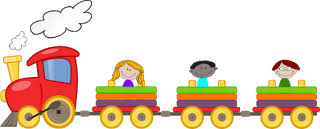 